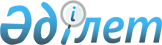 О Комитете по надзору за безопасным ведением работ в промышленности и горному надзору Республики Казахстан (Госгортехнадзор Республики Казахстан)
					
			Утративший силу
			
			
		
					Постановление Правительства Республики Казахстан от 28 марта 1996 г. N 360. Утратило силу - постановлением Правительства РК от 12 февраля 1997 г. N 203 ~P970203.

      Во исполнение Указа Президента Республики Казахстан от 19 октября 1995 г. N 2541 U952541_ "О совершенствовании структуры центральных исполнительных органов Республики Казахстан" Правительство Республики Казахстан постановляет: 

      1. Утвердить прилагаемые: 

      Положение о Комитете по надзору за безопасным ведением работ в промышленности и горному надзору Республики Казахстан (О Госгортехнадзоре Республики Казахстан); 

      Перечень отраслей промышленности, производств, объектов, независимо от их ведомственной подчиненности и форм собственности, а также работ, надзор за которыми осуществляют Комитет по надзору за безопасным ведением работ в промышленности и горному надзору Республики Казахстан и его органы на местах. 

      2. Для обеспечения согласованной государственной политики в области безопасности труда (техники безопасности и охраны труда) предоставить Комитету по надзору за безопасным ведением работ в промышленности и горному надзору Республики Казахстан право принимать в пределах своей компетенции решения, обязательные для исполнения министерствами, государственными комитетами и иными центральными и местными исполнительными органами Республики Казахстан, другими юридическими лицами, независимо от их ведомственной подчиненности и форм собственности, физическими лицами, а также приостанавливать действие ведомственных актов, которые входят в противоречие с законодательством по безопасности труда. 

      3. Финансирование расходов на содержание центрального аппарата Комитета по надзору за безопасным ведением работ в промышленности и горному надзору Республики Казахстан и его местных органов (округов и инспекций) осуществлять за счет средств республиканского бюджета. 

      По отдельным отраслям и видам надзора (только для местных органов) в течение 1996 года дополнительно и за счет хозяйственной деятельности. 

      4. Министерству финансов и Министерству экономики Республики Казахстан предусматривать при формировании бюджета, начиная с 1996 года, выделение ассигнований Комитету по надзору за безопасным ведением работ в промышленности и горному надзору Республики Казахстан на приобретение инвентаря, оргтехники, 10 специальных легковых автомашин для региональных органов в целях обеспечения срочных выездов на аварии, случаи травматизма и отдаленные объекты, на капитальный ремонт служебных помещений. 

      Учитывая специфику работы органов Комитета, связанной с постоянными командировками, предусматривать выделение средств на командировочные расходы по расчету Комитета. 

      5. Министерству транспорта и коммуникаций Республики Казахстан предусматривать внеочередное выделение проездных билетов для работников Комитета по надзору за безопасным ведением работ в промышленности и горному надзору Республики Казахстан и его местных органов, выезжающих для расследования аварий, несчастных случаев и других происшествий, по предъявлении служебного и командировочного удостоверений. 

      6. Признать утратившими силу: 

      постановление Кабинета Министров Республики Казахстан от 8 апреля 1994 г. N 355 "О Государственном комитете Республики Казахстан по надзору за безопасным ведением работ в промышленности и горному надзору (Госгортехнадзор Республики Казахстан)" (САПП Республики Казахстан, 1994 г., N 17, ст. 170); 

      пункт 29 изменений и дополнений, которые вносятся в решения Правительства Республики Казахстан, утвержденные постановлением Кабинета Министров Республики Казахстан от 6 февраля 1995 г. N 115 "О внесении изменений и дополнений в решения Правительства Республики Казахстан" (САПП Республики Казахстан, 1995 г., N 5, ст. 62); 

      постановление Правительства Республики Казахстан от 21 декабря 1995 г. N 1826 "О внесении изменений в постановление Кабинета Министров Республики Казахстан от 8 апреля 1994 г. N 355". 

 

     Премьер-Министр  Республики Казахстан

                                            УТВЕРЖДЕНО                                   постановлением Правительства                                       Республики Казахстан                                    от 28 марта 1996 г. N 360 



 

                           П О Л О Ж Е Н И Е 

          о Комитете по надзору за безопасным ведением работ 

            в промышленности и горному надзору Республики 

           Казахстан (Госгортехнадзор Республики Казахстан) 



 

      1. Комитет по надзору за безопасным ведением работ в промышленности и горному надзору Республики Казахстан (далее - Комитет) является центральным исполнительным органом государственного управления Республики Казахстан, не входящим в состав Правительства. Комитет в своей деятельности руководствуется Конституцией Республики Казахстан, законами Республики Казахстан, актами Президента Республики Казахстан и Правительства Республики Казахстан, действующими международными договорами и соглашениями, настоящим Положением, а также другими нормативными документами, утвержденными или согласованными с министерствами, государственными комитетами и иными центральными и местными исполнительными органами Республики Казахстан. 

      Комитет осуществляет государственный надзор на территории республики непосредственно и через образуемые им округа, инспекции, объединяющие государственных инспекторов по отраслям надзора. 

      Комитет и подведомственные ему органы составляют единую систему исполнительных органов Республики Казахстан, осуществляющую государственный надзор за безопасностью труда (техника безопасности и охраны труда) в подконтрольных отраслях промышленности. 

      Осуществление государственного надзора Комитетом не снимает с министерств, государственных комитетов и иных центральных и местных исполнительных органов Республики Казахстан и других юридических лиц, независимо от их ведомственной подчиненности и форм собственности, а также физических лиц ответственности за обеспечение безопасности труда при проектировании, создании, применении, снятии с эксплуатации производств, технологий, машин, механизмов и других изделий. Указанные субъекты хозяйственной деятельности обязаны не допускать работу предприятий, производств и объектов, не отвечающих требованиям и нормам безопасности. 

      2. Комитет осуществляет государственный надзор за: 

      обеспечением работодателями безопасности труда (техника безопасности и охрана труда) во всех основных и вспомогательных цехах и производствах в угольной, горнорудной и нерудной, металлургической, химической, нефтехимической, нефте- и газодобывающей, нефте-, и газоперерабатывающей промышленности; на магистральных нефте- газо- и продуктопроводах, на взрыво- и пожароопасных объектах предприятий хлебопродуктов, при ведении подземного транспортного и гидротехнического строительства, геологоразведочных работ, на объектах повышенной опасности в строительстве и в других отраслях, имеющих взрыво-, пожаро- и травмоопасные объекты и производства; 

      разработкой, изготовлением, испытаниями, хранением и использованием взрывчатых материалов; 

      приемом и выдачей, хранением и использованием в промышленности природного и сжиженного (пропан-бутан) газов, сильнодействующих ядовитых веществ; других взрыво- и пожароопасных грузов; 

      устройством, изготовлением, монтажом, ремонтом и безопасной эксплуатацией взрыво- и искрозащищенного оборудования и изделий, подъемных сооружений, паровых и водогрейных котлов, сосудов, работающих под давлением, трубопроводов для пара и горячей воды и других объектов повышенной опасности; 

      эксплуатацией месторождений термальных, минеральных вод и лечебных грязей; 

      состоянием и безопасной эксплуатацией отработанных горных выработок и естественных подземных полостей при размещении в них объектов; 

      соблюдением установленного порядка пользования недрами при разведке и разработке месторождений полезных ископаемых в части безопасности труда. 

      Деятельность Комитета в отношении указанных отраслей промышленности, видов работ и объектов распространяется на все этапы их функционирования, включая проектирование, строительство, эксплуатацию, консервацию и ликвидацию, а также надзор за соблюдением условий и норм безопасности труда при изготовлении оборудования, веществ, материалов и их применении. 

      3. Основными задачами Комитета являются: 

      проведение единой государственной политики в области безопасности труда, разработка и осуществление совместно с министерствами, предприятиями, организациями и другими субъектами хозяйственной деятельности текущих и перспективных государственных научно-технических программ, профилактики аварийности и травматизма на предприятиях и в организациях, координация проводимых в республике по данным проблемам научных исследований; 

      организация и осуществление вневедомственного государственного надзора за соблюдением требований по безопасности труда всеми центральными исполнительными органами Республики Казахстан, юридическими лицами, независимо от их ведомственной подчиненности и форм собственности, а также физическими лицами на всей территории республики, включая специальные экономические зоны, совместные и иностранные предприятия и предприятия, переданные во временное управление иностранным фирмам; 

      выявление, анализ причин и условий возникновения аварий и производственного травматизма, совершенствование государственного надзора за выполнением требований по безопасности труда; 

      разработка совместно с центральными и местными исполнительными органами, предприятиями, организациями и другими субъектами хозяйственной деятельности мер по профилактике аварийности и производственного травматизма; 

      формирование и совершенствование на основе достижений научно-технического прогресса требований по обеспечению безопасности труда на поднадзорных производствах и объектах; 

      обеспечение сертификации однородной продукции и оборудования, используемых в технологических процессах поднадзорных предприятий (процессов, услуг), выдача разрешений на создание и эксплуатацию производств, технологий; 

      осуществление по вопросам, входящим в его компетенцию, межотраслевой координации, а также иных специальных исполнительных и разрешительных функций; 

      методическое обеспечение и координация работы своих местных органов; 

      обобщение практики применения законодательства в области безопасного ведения работ и разработка предложений по его совершенствованию. 

      4. Комитет в соответствии с возложенными на него задачами: 

      участвует в подготовке государственных, национальных и региональных программ по обеспечению безопасности труда производств, объектов и видов работ, определяет перечень и координирует деятельность головных научно-исследовательских институтов, специализирующихся в области безопасности труда; 

      осуществляет контроль за реализацией государственных и региональных научно-технических программ по вопросам, входящим в его компетенцию; 

      организует разработку и утверждает или согласовывает в установленном порядке государственные требования (правила и нормы) по безопасному ведению работ, устройству и эксплуатации оборудования, а также по охране недр в части безопасности труда; 

      рассматривает и согласовывает проекты государственных стандартов и другие нормативные документы центральных исполнительных органов, предприятий, организаций и других субъектов хозяйственной деятельности Республики Казахстан, содержащие требования по безопасности труда, устройству и эксплуатации оборудования; 

      участвует в разработке международных требований (правил и норм) по безопасному ведению работ, устройству и эксплуатации оборудования и распространяет их действие в рамках законодательства и своей компетенции на территории Республики Казахстан, определяет порядок ввода в действие указанных правил и норм, устанавливает при необходимости дополнительные требования; 

      участвует в разработке и согласовании проектов международных стандартов, содержащих требования, влияющие на безопасность труда, при переводе их в государственные; 

      обеспечивает единство требований, предусматриваемых в правилах и нормах по безопасности труда, устройству и эксплуатации оборудования, контролирует разработку и совершенствование указанных нормативных документов, в необходимых случаях распространяет действие международных правил и норм по безопасности труда; 

      устанавливает порядок регистрации учета поднадзорных производств, объектов, механизмов и видов работ; 

      вносит в установленном порядке предложения по внесению изменений и дополнений в перечни видов деятельности (процессов, услуг), подлежащих лицензированию и обязательной сертификации; 

      выдает на договорной основе заключения по установленному постановлением Правительства Республики Казахстан от 29 декабря 1995 г. N 1894 P951894_ "О реализации постановления Президента Республики Казахстан от 17 апреля 1995 г. N 2201" перечню лицензируемых видов деятельности, а также выдает разрешения на разработку, изготовление, испытание и применение, в том числе импортных, технологий, машин, механизмов и других изделий в поднадзорных отраслях, работа которых связана с потенциальным риском; 

      регистрирует объекты газового надзора, паровые и водогрейные котлы, сосуды, работающие под давлением, трубопроводы для пара и горячей воды и подъемные сооружения, контролирует своевременность освидетельствования объектов котлонадзора, подъемных сооружений предприятиями и организациями, получившими на это специальные разрешения; 

      проверяет на заводах-изготовителях (на стадии согласования технического задания на конструирование и при приеме опытных образцов), ремонтных предприятиях и при эксплуатации соответствие стандартам, правилам и нормам безопасности труда машин, механизмов и оборудования, к которым предъявляются повышенные требования по безопасности, а также электротехнических изделий во взрывобезопасном исполнении, приостанавливает выпуск и запрещает их применение в случае несоответствия указанным требованиям; 

      контролирует соблюдение правил приемки в эксплуатацию объектов, участвует в работе комиссий по проведению испытаний взрывчатых материалов, новых образцов оборудования для поднадзорных производств, объектов и электротехнических изделий, к которым предъявляются повышенные требования по безопасности труда, организует работу по сертификации продукции и оборудования (процессов, услуг), используемых в технологических процессах поднадзорных предприятий; 

      назначает своих представителей для участия в составе государственных комиссий по приемке в эксплуатацию поднадзорных предприятий и объектов; 

      осуществляет надзор за разработкой и проведением мероприятий по предотвращению аварий и производственного травматизма на подконтрольных производствах и объектах, готовностью предприятий и организаций к ликвидации возможных аварий и их последствий; 

      определяет требования к квалификации персонала поднадзорных производств и объектов, устанавливает порядок обучения, повышения квалификации и проверки знаний по вопросам обеспечения безопасности труда; 

      согласовывает организацию курсов по подготовке персонала для производства взрывных работ, связанных с хранением взрывчатых материалов, курсов по подготовке специалистов на право ответственного ведения горных и взрывных работ, а также взрыво-, пожароопасных производств; 

      ведет надзор за правильностью отнесения производств к соответствующим категориям по взрывной, взрывопожарной и пожарной опасности и правильностью перевода производств из одной категории в другую, а также контроль за соответствием применяемого оборудования к категории и группе взрывоопасных смесей и классу взрыво-, пожароопасных зон; 

      совместно с заинтересованными центральными исполнительными органами по представлению предприятий устанавливает соответствующие категории шахт (рудников) по газу, относит их к опасным по пыли, внезапным выбросам пород, руды, угля, газа, горным ударам и утверждает перевод шахт (рудников) из одной категории в другую; 

      осуществляет надзор за геолого-маркшейдерским обеспечением безопасного ведения горных и геологоразведочных работ, при использовании отработанных горных выработок и естественных подземных полостей в хозяйственных целях и переработке минерального сырья, проверяет правильность установления границ безопасного ведения горных работ, проведения мероприятий по предупреждению и устранению вредного влияния горных работ на состояние зданий и сооружений, а также по предупреждению прорывов воды, вредных и опасных веществ в шахты и рудники; 

      согласовывает специальные проекты в части безопасности работ по ликвидации и консервации предприятий по добыче полезных ископаемых или их части, нефтяных, газовых, гидротермальных и минеральных скважин; 

      участвует совместно с центральными и местными исполнительными органами, объединениями, предприятиями, организациями и другими субъектами хозяйственной деятельности, независимо от их ведомственной подчиненности и форм собственности, в отборе отработанных горных выработок и естественных подземных полостей для размещения в них объектов; 

      контролирует состояние и готовность военизированных (специализированных) горноспасательных, противофонтанных и газоспасательных частей к ликвидации аварий на предприятиях, проведение ими профилактической работы; 

      рассматривает и согласовывает уставы, положения и схемы дислокации указанных частей на территории Республики Казахстан; 

      совместно с Комитетом по стандартизации, метрологии и сертификации Республики Казахстан проводит аккредитацию организаций и испытательных лабораторий (центров) по сертификации продукции (процессов, услуг) повышенной опасности, контролирует соблюдение ими правил сертификации, устанавливает их техническую компетентность. 

      5. Комитету для решения стоящих перед ним задач и выполнения возложенных обязанностей предоставляется право: 

      проводить в любое время суток обследование предприятий, организаций и объектов по вопросам, относящимся к компетенции Комитета, а также привлекать по согласованию специалистов соответствующих министерств, предприятий и организаций для проведения указанных обследований; 

      вносить в центральные исполнительные органы, другие органы государственного управления предложения и давать поднадзорным юридическим и физическим лицам, а также управлениям и отделам местных органов исполнительной власти, имеющим поднадзорные Комитету объекты, обязательные для исполнения предписания по устранению выявленных нарушений требований по безопасности, а также причин и условий, приводящих к таким нарушениям, на приостановку и запрещение работ, которые ведутся с нарушениями требований по безопасности труда; 

      вносить предложения лицензионному органу о приостановлении, прекращении действия или отзыва лицензий при нарушении условий недропользования и предусмотренных контрактом требований по обеспечению безопасности труда, опечатывать места работ, оборудования и выводить людей, когда создается угроза их жизни или возникновения аварий; 

      запрещать передачу для исполнения проектов, технической и проектно-конструкторской документации по поднадзорным предприятиям, организациям, производствам и объектам, а также отгрузку ими изделий и продукции в случае их несоответствия требованиям по безопасности труда; 

      давать предприятиям, организациям и другим субъектам хозяйственной деятельности, ведущим разработку, изготовление и монтаж оборудования, обязательные для выполнения указания об устранении конструктивных недостатков, а также недостатков в изготовлении и монтаже оборудования, снижающих безопасность его эксплуатации; 

      вносить представления руководителям предприятий, вышестоящих организаций или направлять материалы в соответствующие органы о привлечении к ответственности лиц виновных в допущении по их вине аварий, несчастных случаев, иных грубых нарушений, требований нормативных документов, а также не выполняющих предписаний Комитета; 

      проводить и возглавлять в установленном порядке технические расследования случаев травматизма, аварий, утрат взрывчатых материалов на поднадзорных предприятиях и объектах, принимать на основании результатов расследования по вопросам, относящимся к компетенции Комитета, обязательные для исполнения решения; 

      вносить центральным исполнительным органам, юридическим и физическим лицам предложения о проведении научно-исследовательских, проектных и проектно-конструкторских работ по вопросам, относящимся к компетенции Комитета; 

      назначать, в случае необходимости, проведение центральными исполнительными органами, предприятиями, организациями и другими субъектами хозяйственной деятельности контрольных испытаний оборудования и материалов, контрольных анализов рабочей среды, независимой экспертизы проектных и проектно-конструкторских решений в части соответствия их нормам и правилам по безопасности; 

      организовывать и проводить в соответствии с постановлением Кабинета Министров Республики Казахстан от 30 октября 1992 г. N 924 P920924_ "Об оказании платных услуг объединениям, предприятиям, организациям и другим хозяйствующим субъектам подразделениями Государственного комитета Республики Казахстан по надзору за безопасным ведением работ в промышленности и горному надзору" платную экспертизу проектных решений на соответствие правилам и нормам безопасности труда на поднадзорных действующих, строящихся и реконструируемых предприятиях, производствах и объектах, в том числе технических проектов на отработку месторождений полезных ископаемых при получении недропользователями лицензий и заключении ими контракта на право ведения работ, а также при использовании недр для захоронений вредных веществ, отходов производства и сброса сточных вод; 

      привлекать в необходимых случаях специалистов научно-исследовательских, проектных институтов и других организаций для проведения экспертизы и подготовки заключений по вопросам, входящим в компетенцию Комитета; 

      осуществлять государственный надзор за безопасностью труда в горных, геологических, химико-металлургических цехах и производствах, боеготовностью и профилактической работой военизированных газоспасательных частей атомно-энергетической промышленности, на взрыво-, пожароопасных объектах предприятий хлебопродуктов, на объектах транспортного строительства, магистральных нефте-, газо- и продуктопроводов и других взрыво-, пожаро- и травмоопасных производствах и объектах отраслей промышленности на основе договоров с субъектами хозяйственной деятельности; 

      оказывать платные услуги юридическим и физическим лицам в установленном порядке согласно перечню, утвержденному вышеназванным постановление Кабинета Министров Республики Казахстан от 30 октября 1992 г. N 924; 

      согласовывать контракты на недропользование в части обеспечения безопасности труда; 

      согласовывать представляемые предприятиями планы развития горных работ и контролировать их выполнение, а также контролировать соблюдение технических и локальных проектов на разработку месторождений полезных ископаемых для участков (выемочных единиц), заданий на проектирование и проектов на строительство и реконструкцию предприятий по добыче и переработке минерального сырья в части безопасности труда; 

      получать от министерств, государственных комитетов и иных центральных и местных исполнительных органов Республики Казахстан и других юридических лиц, независимо от их ведомственной подчиненности и форм собственности, а также физических лиц сведения о состоянии безопасности труда, авариях, производственном травматизме, показателях работы и причинах выхода из строя оборудования, о планах и программах научно-исследовательских и конструкторских работ, разработке нормативно-технической документации и другую информацию, техническую документацию на подконтрольные производства, объекты и технологические процессы, а от должностных лиц и персонала - объяснения по вопросам, относящимся к компетенции органов Комитета; 

      проверять на подконтрольных предприятиях, производствах, объектах, в организациях, учебно-курсовых комбинатах и профессионально-технических училищах и других учебных заведениях соблюдение установленного порядка инструктажа, обучения персонала, допуска к работе, наличие у специалистов документов, дающих право на руководство горными, буровыми, взрывными, маркшейдерскими, электротехническими и газовыми работами, а у работников - документов на право производства взрывных, газоопасных и других работ повышенной опасности, контролировать соблюдение специальных требований, установленных для приема на работу, связанную с особой ответственностью; 

      проводить проверку знаний правил и норм по безопасности труда, технологических регламентов специалистами и инструкций рабочими, участвовать в проверке знаний правил и норм безопасности труда вновь назначенных руководителей предприятий, организаций, объектов и в установленные сроки у остальных специалистов; 

      принимать окончательное решение в случае разногласий между центральными исполнительными органами, юридическими лицами, независимо от их ведомственной подчиненности и форм собственности, а также физическими лицами по вопросам обеспечения безопасности труда поднадзорных Комитету производств, объектов и механизмов, в том числе при согласовании и утверждении нормативно-технических документов, рассмотрении проектов объектов и поднадзорных изделий; 

      информировать население и работающих через средства массовой информации о состоянии безопасности труда поднадзорных производств, объектов и производственном травматизме. 

      6. Права должностных лиц, включая инспекторский состав, определяются Председателем Комитета. 

      7. Комитет возглавляет Председатель, назначаемый Правительством Республики Казахстан. 

      Председатель Комитета имеет заместителя, назначаемого Правительством Республики Казахстан, по его представлению. 

      Председатель Комитета руководит всей деятельностью Комитета и подведомственных ему органов, при выполнении своих обязанностей пользуется правами, предоставленными руководителям центральных исполнительных органов Республики Казахстан, несет персональную ответственность за выполнение возложенных на Комитет задач и устанавливает степень ответственности заместителя, руководителей структурных подразделений Комитета, назначает на должность и освобождает от должности руководящих работников и специалистов центрального аппарата Комитета, руководителей округов и других организаций системы Комитета. 

      8. В Комитете образуется коллегия в составе Председателя Комитета (председатель коллегии) и заместителя председателя по должности, а также других работников системы Комитета. Количественный состав коллегии Комитета утверждается Правительством Республики Казахстан, а персональный состав - Председателем Комитета. Коллегия является консультативно-совещательным органом при председателе Комитета. 

      Коллегия на своих регулярно проводимых заседаниях рассматривает вопросы совершенствования государственного надзора за безопасным ведением работ, практического руководства подведомственными организациями, проверки исполнения решений, подбора и использования кадров, проекты важнейших документов, вносимых в вышестоящие органы, а также постановлений, приказов, правил безопасности труда и инструкций, заслушивает руководителей округов, отчеты структурных подразделений центрального аппарата Комитета и подведомственных ему организаций, а также вопросы, входящие в компетенцию Комитета, доклады, отчеты и сообщения представителей центральных исполнительных органов Республики Казахстан, руководителей поднадзорных предприятий, научно-исследовательских, проектно-конструкторских институтов и организаций, заводов-изготовителей оборудования и других юридических и физических лиц и иные вопросы деятельности Комитета. 

      9. Комитет в пределах своей компетенции принимает решения, обязательные для центральных и местных исполнительных органов, имеющих поднадзорные Комитету предприятия, объекты и производства, других юридических лиц, независимо от их ведомственной подчиненности и форм собственности. 

      Комитет издает информационный бюллетень по вопросам организации надзорной деятельности, состояния безопасности труда в отраслях надзора на предприятиях и объектах, обмена передовым опытом обеспечения безопасности труда и другим вопросам, входящим в его компетенцию. 

      10. Комитет осуществляет международное сотрудничество в области безопасности труда, в установленном порядке поддерживает связи с международными организациями, соответствующими органами других стран, проводит переговоры, разрабатывает и заключает соглашения по научно-техническому обмену и практике надзорной деятельности с зарубежными странами, оказывает на договорной основе техническое содействие иностранным партнерам по вопросам, входящим в компетенцию Комитета. 

      11. При Комитете действуют: 

      специализированный научно-исследовательский институт по безопасности в горной промышленности, отраслевые научно-технические центры; образуется научно-технический совет (с секциями по направлениям работ) для рассмотрения вопросов состояния безопасности труда и других вопросов, отнесенных к его компетенции, а также межведомственный совет по взрывному делу для координации работ, связанных с изготовлением и применением промышленных взрывчатых материалов. Персональный состав межведомственного и научно-технического советов и положения о них утверждаются Председателем Комитета. 

      Решения межведомственного совета, касающиеся повышения эффективности и обеспечения безопасности разработки, изготовления, транспортировки и использования взрывчатых материалов, являются обязательными для исполнения всеми центральными и местными исполнительными органами, другими юридическими лицами, независимо от их ведомственной подчиненности и форм собственности, а также физическими лицами. 

      Создаются, при необходимости, предприятия, организации, лаборатории и центры по проведению сертификации, экспертизы проектно-технической документации на соответствие требованиям и нормам по безопасности труда. 

      12. Комитет утверждает, реорганизует и ликвидирует в установленном порядке подведомственные ему органы и организации в пределах установленных бюджетных ассигнований, утверждает положения об этих органах и организациях, а также организует сеть внештатных инспекторов, работающих по утвержденному Комитетом положению. 

      Комитет проводит работу в тесном взаимодействии с другими органами государственного управления, а также профсоюзными органами. 

      13. Численность, фонд оплаты труда работников центрального аппарата Комитета и структура утверждаются Правительством Республики Казахстан. Штатные расписания центрального аппарата, подведомственных ему органов и организаций утверждаются Председателем Комитета. Комитет осуществляет также функции, связанные с деятельностью подведомственных ему организаций: разрабатывает финансовые и другие планы; финансирует в установленном порядке и контролирует реальное использование финансовых ресурсов; организует бухгалтерский учет, утверждает отчеты и балансы округов, обобщает сводные отчеты и балансы по Комитету. 

      14. Комитет осуществляет права владения, пользования и управления собственностью предприятий и организаций, входящих в его состав, делегируемые ему Государственным комитетом Республики Казахстан по управлению государственным имуществом. 

      Комитет и его подведомственные органы и организации являются юридическими лицами, имеют расчетные и иные счета в банках Республики Казахстан, печать с государственной символикой Республики Казахстан и со своим наименованием на казахском и русском языках. 

      15. Предприятия и организации, поднадзорные органам Комитета, и местные органы исполнительной власти, имеющие поднадзорные объекты, обязаны обеспечивать работников органов Комитета служебными помещениями, средствами связи, необходимой спецодеждой и защитными средствами на период обследования предприятий, организаций и объектов, предоставлять транспорт для выездов на расследования аварий и несчастных случаев и выполнения других установленных обязанностей, а также выделять работникам этих органов жилую площадь с коммунальными услугами, топливом и телефонной связью, предоставлять места в детских дошкольных и санаторно-курортных учреждениях, решать вопросы медицинского обслуживания и социально-бытового обеспечения наравне с работниками подконтрольных предприятий. 

      16. Инспекторскому составу и руководителям местных органов Комитета выдается форменная одежда со знаками различия и удостоверения единого образца. 

      17. Для выполнения служебных функций работники Комитета имеют право на первоочередное приобретение проездных билетов на все виды транспорта при наличии служебного и командировочного удостоверений. 

      18. Работники Комитета при выполнении служебных обязанностей находятся под защитой государства. Действия, препятствующие выполнению ими служебных обязанностей, влекут ответственность, установленную действующим законодательством Республики Казахстан. 

 

                                             УТВЕРЖДЕН                                    постановлением Правительства                                       Республики Казахстан                                     от 28 марта 1996 г. N 360 



 

                            П Е Р Е Ч Е Н Ь 

      отраслей промышленности, производств, объектов, независимо 

       от их ведомственной подчиненности и форм собственности, 

        а также работ, надзор за которыми осуществляют Комитет 

       по надзору за безопасным ведением работ в промышленности 

                и горному надзору Республики Казахстан 

                        и его органы на местах 



 

                   I. В области надзора за горными 

                      производствами и работами 



 

     1. Действующие, строящиеся и реконструируемые предприятия, шахты, рудники, шахтное строительство, карьеры , разрезы, рассолопромыслы, солепромыслы, прииски, объекты подземного и поверхностного транспортного строительства, спецуправления и спецучастки по строительству гидротехнических и специальных сооружений , обогатительные, углеобогатительные, углебрикетные, агломерационные, окомковательные, дробильно-сортировочные, золотоизвлекательные фабрики, фабрики инертной пыли, цеха углеподачи котельных агрегатов, электростанций, заводы (установки) по переработке сырья указанных предприятий со следующими видами объектов и работ: 

      подземные, открытые и специальные горные работы (по полному технологическому циклу); 

      все вспомогательные цеха и производства на указанных предприятиях; 

      подстанции и электросети в пределах контрактной территории, составляющие единое целое с технологическим оборудованием и напряжением до 6 кВ, а также подстанции, питающие транспортное оборудование, напряжением свыше 6 кВ; 

      технологический транспорт углеразрезов и карьеров и его ремонтная база, технологические железные и автомобильные дороги в пределах контрактной территории; 

      геологоразведочные работы, выполняемые силами предприятий; 

      производственно-технологический комплекс поверхностных зданий, сооружений и объектов, находящихся на балансе (в пределах контрактной территорий); 

      породные отвалы, хвостохранилища, склады полезных ископаемых, другие склады, объекты, входящие в технологический комплекс предприятий; 

      ремонтные и наладочные работы, выполняемые подрядным способом; 

      горноспасательные работы - в части состояния и готовности военизированных горноспасательных частей к ликвидации аварий на предприятиях и объектах, проведения ими профилактической работы, правильности схемы дислокации их подразделений. 

      Сноска 1. В том числе карьеры по добыче общераспространенных полезных ископаемых с объемом добычи свыше 10 тыс. куб. м горной массы в год, а также независимо от объема добычи, если на них ведутся взрывные работы. 

      Сноска 2. До сдачи объектов под монтаж оборудования. 

      2. Отработанные горные выработки и естественные подземные полости, используемые для размещения в них хозяйственных объектов, в части безопасности их эксплуатации. 

      3. Специализированные организации по монтажу и наладке горношахтного оборудования, приборов контроля, противоаварийной защиты, дегазации и других специальных работ на указанных предприятиях. 

      4. Заводы-изготовители, лаборатории и ремонтные предприятия горношахтного оборудования, кислородно-дыхательной аппаратуры и приборов в части соответствия поставляемого ими оборудования, механизмов, аппаратуры и приборов требованиям безопасности труда. 

      5. Научно-исследовательские, проектные институты и проектно-конструкторские организации, осуществляющие исследовательские и проектные работы для горных предприятий по вопросам безопасности труда. 

      6. Объекты метростроя. 

      7. Заводы и технологические линии по обработке естественных камней (облицовочных, строительных и др.), независимо от их ведомственной подчиненности. 



 

             II. В области надзора в нефтегазодобывающей 

         промышленности, геологоразведке и за трубопроводным 

                             транспортом 



 

      8. Проектирование, строительство и эксплуатация разведочных и эксплуатационных скважин на нефть, газ, термальные и минеральные воды, на подземных хранилищах газа, нефтяных шахтах. Все виды технологических систем, оборудование и механизмы для производства буровых работ, включая буровые установки (в том числе для шельфов морей и внутренних водоемов Республики Казахстан), комплексы горного оборудования на подземных и открытых работах в геологоразведке. 

      9. Проектирование, строительство и разработка нефтяных, газовых, газоконденсатных и геотермальных месторождений, подземных хранилищ газа и нефтяных шахт. 

      10. Эксплуатация объектов добычи нефти, газа, конденсата, подземного хранения газа, промыслового и межпромыслового транспорта нефти и газа, объектов поддержания пластового давления, работы по увеличению коэффициента нефте-, газо- и конденсатоотдачи пластов в части безопасности труда, а также ремонт, консервация и ликвидация скважин. 

      11. Проектирование, строительство и эксплуатация гелиевых заводов, установок комплексной подготовки нефти и газа, сепарационных установок, насосных и компрессорных станций, резервуарных парков, нефтегазодобывающих комплексов на шельфе морей. 

      12. Геологоразведочные работы, выполняемые специализированными организациями. 

      Полевые и морские геофизические работы и промыслово-геофизические исследования скважин (включая производство прострелочных и взрывных работ) на нефтяных, газовых и нефтегазоконденсатных месторождениях (в том числе на континентальном шельфе), подземных хранилищах, месторождениях термальных и минеральных вод, нефтяных шахтах, подземных и открытых горных выработках в части работ, проводимых непосредственно на объектах. 

      13. Военизированные противофонтанные и газоспасательные формирования в части их готовности к ликвидации аварий, ведения работ по профилактике возникновения открытых нефтяных и газовых фонтанов и других аварийных ситуаций на объектах, а также их дислокаций. 

      14. Проектирование, строительство, эксплуатация, ремонт и ликвидация магистральных нефте-, газо- и продуктопроводов, компрессорных и насосных станций. 

      15. Базы вышкомонтажных контор и цехов, обслуживающие нефтегазодобывающие и геологоразведочные предприятия (ремонт, наладка, монтаж оборудования, обкатка бурового оборудования). 

      16. Технологический транспорт по обслуживанию нефтегазовых и геологоразведочных объектов в период нахождения на их территории (трубопроводы, цементовозы, трубовозы, цементосмесители, цементоагрегаты). 

      17. Базы, цеха вспомогательного производства в строительно-монтажных объединениях и на предприятиях по ремонту, наладке и испытанию оборудования. 

      18. Лаборатории по ремонту и изготовлению оборудования для объектов нефтегазовой промышленности и геологоразведочных работ, изготовлению запасных частей, горно-бурового инструмента, объекты производственно-технического обеспечения и комплектации. 

      19. Центральные лаборатории по анализу качества и содержания полезных ископаемых в рудах. 



 

             III. В области надзора за взрывными работами 



 

      20. Предприятия и организации, применяющие взрывчатые материалы для взрывных работ, в части соблюдения правил хранения и использования взрывчатых материалов, базисные, расходные и передвижные склады промышленных взрывчатых материалов. 

      21. Заводы, пункты по изготовлению взрывчатых материалов в части соблюдения требований правил и инструкций по устройству ибезопасной эксплуатации.     22. Заводы-изготовители и ремонтные предприятия, поставляющиеоборудование, приборы, машины и механизмы, используемые при взрывныхработах и применяемые для изготовления взрывчатых материалов.     23. Научно-исследовательские институты и лаборатории,использующие взрывчатые материалы в научно-исследовательских,учебных, экспериментальных и других целях, в части соблюдения правилхранения и учета взрывчатых материалов.          IV. В области надзора за геолого-маркшейдерским               обеспечением безопасности горных работ     24. Действующие, строящиеся, проектируемые, реконструируемые изаконсервированные предприятия по добыче полезных ископаемых игеологоразведочные организации.     25. Маркшейдерские и геологические работы при разработкеместорождений полезных ископаемых и использования недр в целях, несвязанных с добычей полезных ископаемых, в том числе отработанныхгорных выработок и естественных подземных полостей.     26. Гидротехнические сооружения предприятий по добыче ипереработке полезных ископаемых (дражные полигоны, хвосто- ишламохранилища).            V. В области надзора в атомно-энергетической                           промышленности     27. За безопасностью труда в горных, геологических,химико-металлургических частях, а также при конструировании иизготовлении оборудования и изделий для них.       VI. В области надзора за химическими, нефтехимическими,           нефтегазоперерабатывающими и другими взрыво-,              пожароопасными и вредными производствами     28. Проектируемые, строящиеся, реконструируемые и действующиепотенциально опасные производства:     продуктов нефтегазопереработки и нефтехимии;     основного органического синтеза;     каучука, шинной, резинотехнической, сланцеперерабатывающейпромышленности и технического углерода;     хлора: хлорорганической и неорганической продукции;     химических волокон;     полимерных материалов и пластмасс;     синтетических красителей, химикатов - добавок и другихпродуктов тонкого органического синтеза;     лакокрасочной продукции, производство скипидара;     кинофотоматериалов и химических реактивов;     продуктов бытовой химии;     азотной и фосфорной промышленности;     продуктов основной химии и химзащиты;     лесохимической и целлюлозно-бумажной промышленности;     лекарственных препаратов, витаминов, кормовых белков и другихпродуктов медицинской и микробиологической промышленности;     эфиромасличных, синтетических и душистых веществ;     пищевой промышленности: мясо-молочные, винно-водочные,дрожжевые, пивоваренные, спиртовые заводы, производствобезалкогольных напитков, маслосыроваренные, кондитерские фабрики,птицефабрики, фруктохранилища;     искусственных кож и пленочных материалов;     продуктов разделения воздуха;     водорода и кислорода методом электролиза воды;     нефтебазы, автозаправочные станции;     производства моющих средств;     объекты, использующие в своих технологических процессах СДЯВ;     других органических и неорганических продуктов и их соединений.     Указанные производства подлежат надзору комплексно в следующемсоставе: 

       а) технологические объекты (блоки, стадии), хранилища, сливно-наливные станции, транспортные системы сжиженных горючих газов, легковоспламеняющиеся жидкости и горючие жидкости, на которых при аварии возможны выбросы горючих газов; 

      б) технологические пылеобразующие объекты (блоки, стадии), транспортные системы твердых дисперсных продуктов, способных при аварии образовывать взрывоопасные пылевоздушные смеси в аппаратуре, производственном помещении и на открытых площадках; 

      в) производства и отдельные технологические объекты (блоки, стадии), связанные с получением или переработкой жидкофазных или твердых продуктов, обладающих взрывчатыми свойствами, а также склонных к спонтанному разложению; 

      г) производства, отдельные технологические объекты (блоки, стадии) по изготовлению и переработке вредных веществ, способных при возникновении аварии привести к поражению людей; 

      д) хранилища и склады жидкого хлора (в том числе участки слива-налива и хлораторные установки на очистных сооружениях и в системах водоподготовки и водоотведения в городах областного значения и крупных промышленных центрах), фосгена, синильной кислоты, нитрилакриловой кислоты, других высокоопасных веществ, расположенные вблизи объектов административно-вспомогательного, жилищно-гражданского назначения и других объектов с постоянным массовым пребыванием людей; 

      е) общезаводские и локальные установки утилизации и сжигания газообразных выбросов; 

      ж) отдельно стоящие и прицеховые насосные компрессорные и холодильные станции; 

      з) склады сырья, пролупродуктов и готовой продукции; 

      и) системы очистных сооружений, промышленной канализации, оборотного водоснабжения; 

      к) технологические трубопроводы и другие сооружения, входящие в состав технологических объектов и находящиеся на балансе предприятий; 

      л) подразделения газоспасательных служб, добровольные газоспасательные дружины, обслуживающие указанные объекты. 



 

             VII. В области надзора за металлургическими 

                  и коксохимическими производствами 



 

      29. Проектируемые, строящиеся, реконструируемые и действующие предприятия, объекты, цехи, участки и отделения: 

      производства железорудного сырья (агромерация и окомкование в составе металлургических предприятий), кокса (углеобогащение, углеподготовка, коксование, улавливание и переработка химических продуктов коксования), чугуна, стали (включая прямое получение стали и железа), люнкеритов, модификаторов и экзотермических смесей, ферросплавов, горячего и холодного проката, труб (сварных, катаных, литых), метизов (калибровочные цехи), литья (во всех отраслях промышленности), огнеупоров, цемента, извести, кирпича, фаянса, фарфора, керамзита, цехи (производства) по ремонту металлургического оборудования - со всеми вспомогательными службами производственного назначения; 

      производства глинозема, алюминия (включая флотацию и регенерацию криолита), кристаллического кремния, электротермического силумина, никеля, кобальта, меди, цинка, свинца, олова, губчатого титана, бериллия, урана, магния, молибдена, ртути, полупроводниковых материалов (кремния, германия), твердых сплавов, благородных металлов, серы, порошков (железа, тантала, никеля, бериллия, урана, кобальта, цинка, титана, циркония), горячего и холодного проката, серной кислоты - со всеми службами производственного назначения; 

      все вспомогательные цехи, входящие в состав заводов и комбинатов, в том числе шламохранилища; 

      получения, переработки, распределения, хранения и применения продуктов разделения воздуха, водорода, хлора, аммиака, используемых в перечисленных производствах, включая межзаводские, межцеховые и цеховые коммуникации указанных веществ. 

      30. Газовое хозяйство (газонаполнительные и газокомпрессорные станции, межзаводские, межцеховые и цеховые газопроводы доменного, коксового, конверторного, ферросплавного, природных газов и их смесей, газовое оборудование цехов-потребителей (кроме объектов энергетических, жилищно-коммунальных и по производству сельскохозяйственной продукции), газоочистные, пылеулавливающие, аспирационные и вентиляционные системы и установки во всех перечисленных производствах. 

      31. Подразделения газоспасательных служб, добровольные газоспасательные дружины. 



 

         VIII. В области котлонадзора и надзора за подъемными 

                             сооружениями 



 

      32. Паровые котлы, трубопроводы пара и сосуды, работающие под давлением более 0,07 МПа (0,7 кгс/кв.см), водогрейные котлы и трубопроводы горячей воды с температурой нагрева более 115 град.С, объекты углеподачи, грузоподъемные краны, лифты, эскалаторы, фуникулеры, подвесные пассажирские и грузовые канатные дороги, регистрируемые в инспекциях Комитета, и предприятия, изготавливающие это оборудование. 

      33. Монтаж, демонтаж, эксплуатация и ремонт паровых котлов, трубопроводов пара и сосудов, работающих под давлением более 0,07 МПа (0,7 кгс/кв. см), водогрейных котлов и трубопроводов горячей воды с температурой нагрева более 115 град.С, грузоподъемных кранов, лифтов, эскалаторов, фуникулеров, подвесных пассажирских и грузовых канатных дорог, регистрируемых в инспекциях Комитета. 

      34. Строительные подъемники грузоподъемностью более 1 тонны. 

      35. Научно-исследовательские, проектные, конструкторские организации, заводы-изготовители поднадзорного оборудования, испытательные станции. 

      36. Заводы железобетонных изделий. 



 

                    IХ. В области газового надзора 



 

      37. Предприятия и организации, осуществляющие проектирование, строительство и эксплуатацию подземных и наземных газовых сетей и сооружений на них, стационарных групповых баллонных установок сжиженного газа, внутренних газопроводов и газового оборудования промышленных, сельскохозяйственных, коммунальных предприятий и других объектов, получающих газ от магистральных, городских газопроводов и установок сжиженного (пропан-бутан) газа в городах и других населенных пунктах (за исключением передвижныхгазоиспользующих установок, агрегатов и газового оборудования жилыхдомов и коммунально-бытовых объектов), а также заводы,изготавливающие приборы и оборудование, автомобильныегазозаправочные станции.          Х. В области надзора за пожаро-, взрывоопасными             производствами предприятий хлебопродуктов     38. Производство комбикормов, муки, крупы и технологическисвязанные с ним здания, сооружения и оборудование. Процесс приема,подработки и хранения зерна в элеваторах и технологически связанныес этим процессом здания, сооружения и оборудование.         ХI. В области надзора за перевозкой опасных грузов     39. Специализированный подвижной состав для перевозки опасныхгрузов, подъездные пути, тупики, сливно-наливные эстакады,разгрузочно-погрузочные площадки, где проводятся работы с такимигрузами на поднадзорных предприятиях.            ХII. Объекты, общие для нескольких отраслей     40. Водородные, углекислотные и кислородные станции.     41. Учебно-курсовые комбинаты. 

       42. Лицензирование деятельности, связанной с объектами повышенной опасности, в соответствии с постановлением Правительства Республики Казахстан от 29 декабря 1995 г. N 1894 "О реализации постановления Президента Республики Казахстан от 17 апреля 1995 г. N 2201". 

 
					© 2012. РГП на ПХВ «Институт законодательства и правовой информации Республики Казахстан» Министерства юстиции Республики Казахстан
				